День защиты животных.4 октября у нас было занятие, посвященное Дню защиты животных. Мы повторили домашних и диких животных. Убедились, что именно диким животным нужна наша помощь и забота .Вспомнили, как мы зимой подкармливали зимующих птиц. А сейчас, гуляя на участке, мы находим насекомых, личинок, слизней, дождевых червей. Они такие маленькие, а мы такие большие. И у нас нет права их обижать.Ребят, которых вы видите на фото, в выходные вместе с родителями нарисовали своих любимых животных и каждый рассказал о своем рисунке.Вот так прошло наше занятие. В конце мы прослушали песню « Не дразните собак!»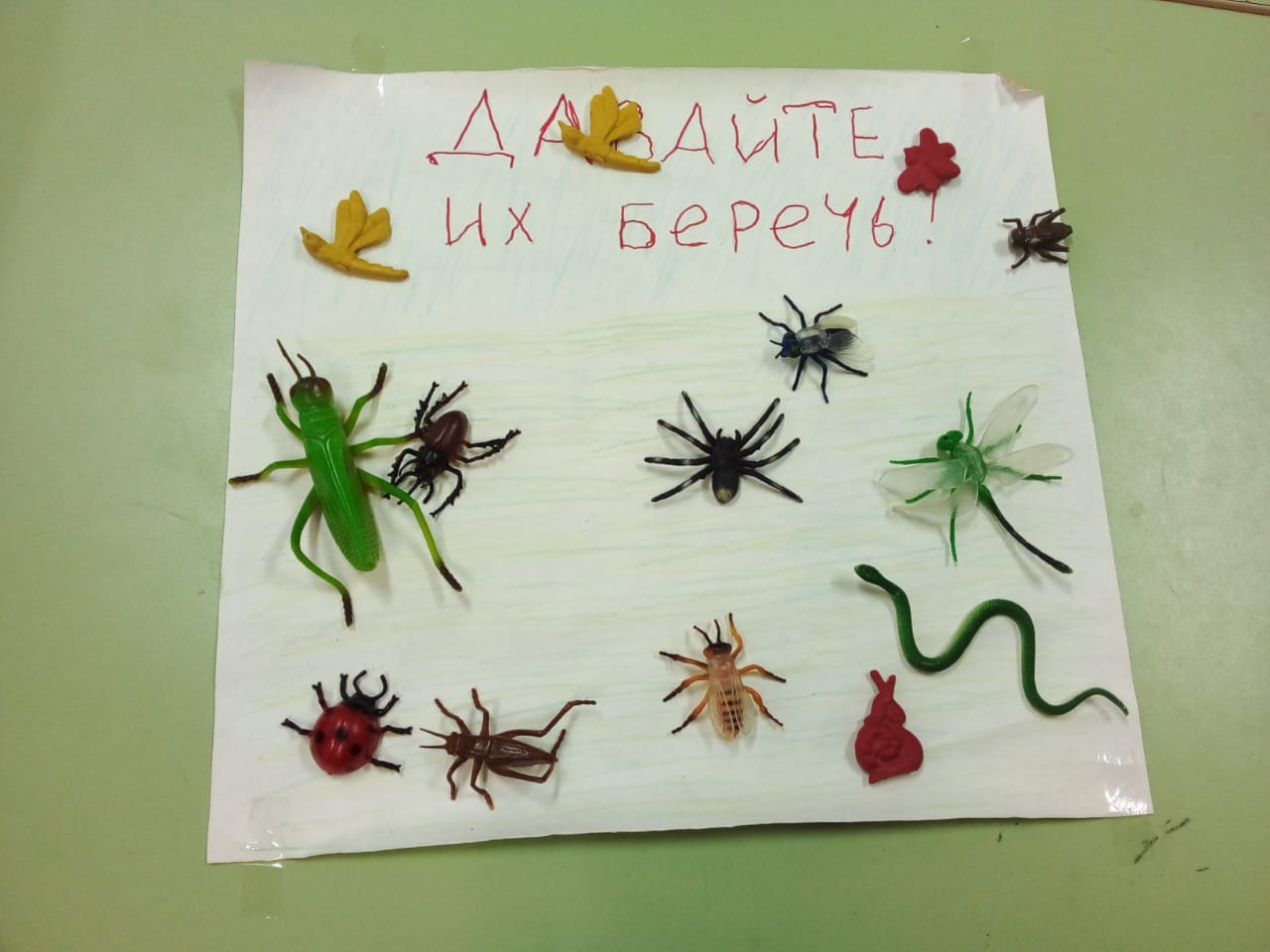 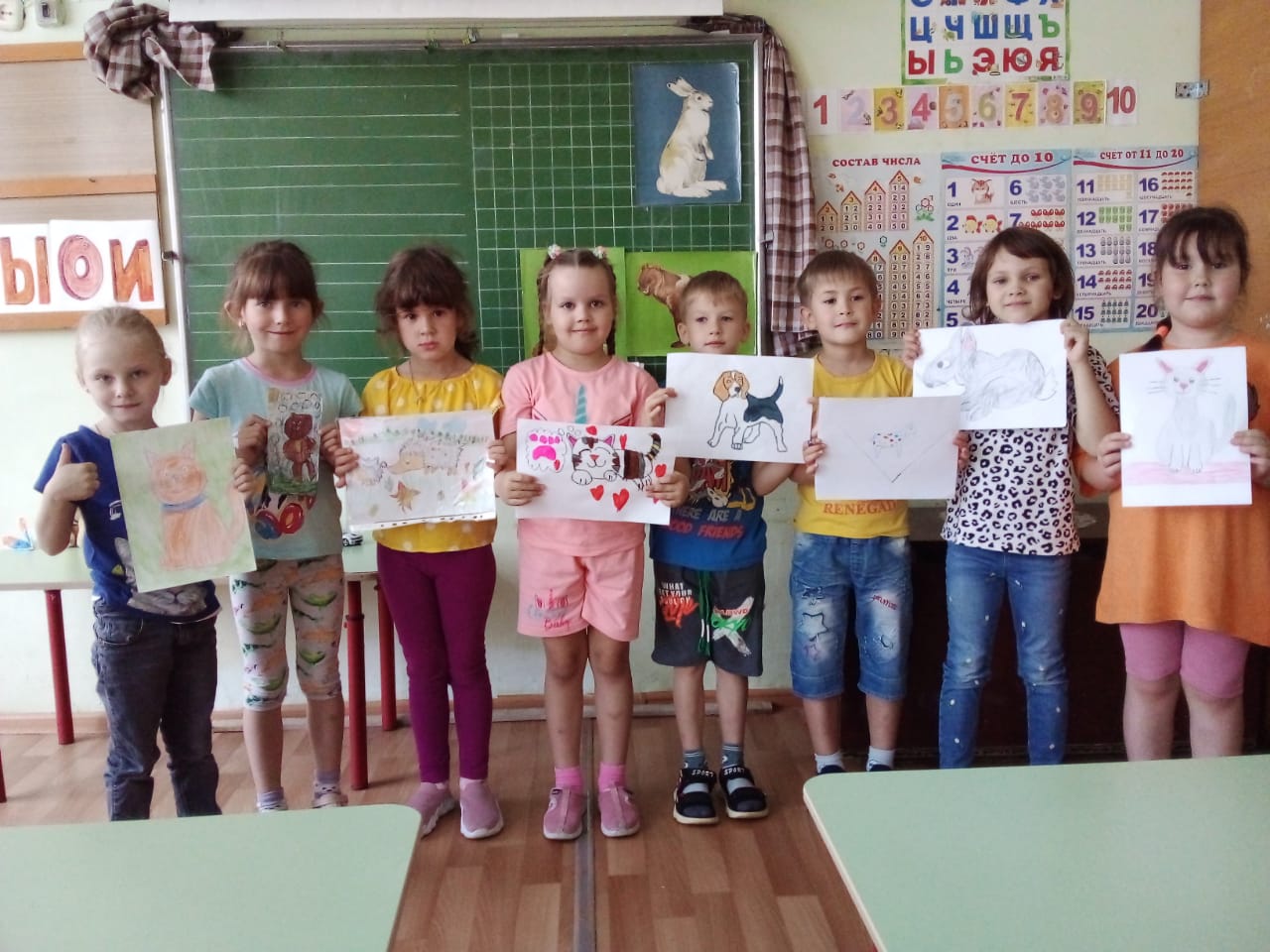 